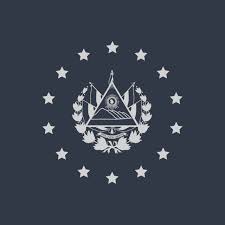 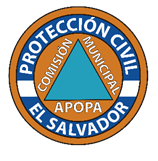 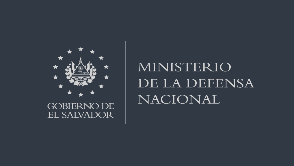 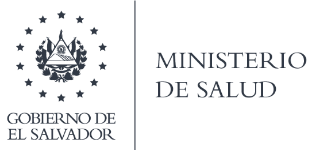 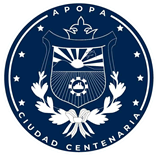 PLANPARA LA CELEBRACION DEL MES DE INDEPENDENCIAAPOPA-2023 EN APOYO AL COMITÉ CIVICO Y MINISTERIO DE EDUCACION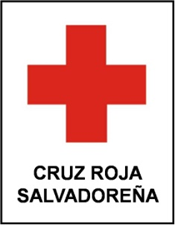 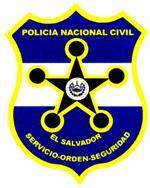 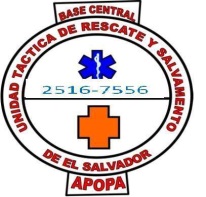 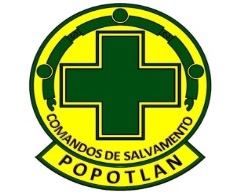 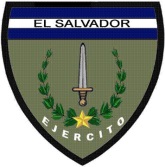 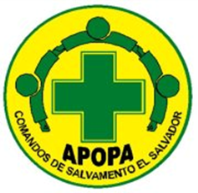 PLAN PARA LA CELEBRACION  DE LA INDEPENDENCIA PATRIA1.-	SITUACION. a.-	General.Durante los días comprendidos 01 al 30 de septiembre de año en curso, se llevarán a cabo las celebraciones correspondientes a las fiestas cívicas,   de Independencia de Centro América, evento que por su trascendencia, origina incremento en la vulnerabilidad de la población debido a la afluencia de estudiantes que se movilizan en los diferentes desfiles en el gran San Salvador, exponiéndose a diversos tipos de incidentes. Dichas actividades originan mayor concentración de vehículos en las principales calles, lo cual aumenta la vulnerabilidad y el riesgo de ser atropellados por automovilistas irresponsables que no respetan a las personas que participan en los distintos actos cívicos a nivel departamental y nacional.b.-	Particular.En la ciudad de Apopa se celebrará el mes de la patria, en donde las autoridades locales en coordinación con los centros educativos públicos y privados llevarán a cabo diferentes eventos conmemorativos, desde la inauguración del mes cívico en el parque central, continuando con la antorcha Centroamericana, siguiendo con el desfile de párvulos y Bachilleratos, finalizando con los concursos de bandas de paz, estos eventos se realizan con el propósito de fortalecer y fomentar los valores cívicos del alumnado, así como también en los padres de familia para no perder ese espíritu de nacionalismo y patriotismo en las nuevas generaciones que son el presente y el futuro de nuestro pueblo. (VER ANEXO “A” PROGRAMACION MES DE LA PATRIA)2.-	MISION.La CMPC apoyará al Comité Cívico en la celebración del mes de la patria desde las 06:00 del día 01 hasta las 14 00 horas del día 30 de septiembre del 2023, con el propósito de colaborar con los Centros Educativos públicos y privados, que participen en los diferentes eventos cívicos programados en la ciudad de Apopa con el propósito de garantizar la atención sanitaria y seguridad al personal participante.3.-	EJECUCION. a.-	Concepto ejecución. La Comisión Municipal de Protección Civil apoyará desde las 06:00 del día 01 hasta las 14 00 horas del día 30 de septiembre del 2023, al Comité Cívico de Apopa, en los diferentes actos cívicos alusivos al mes de la independencia. Adoptando un dispositivo de seguridad, asistencia pre - hospitalaria en apoyo al personal que participen en los diferentes eventos programados (VER ANEXO “B” RUTAS DE DESFILES).b.-	Misión a los componentes.1)	(ALCALDÍA MUNICIPAL) Gerencia GeneralMisión: A partir de las 06:00 del 01 hasta las 14:00 del 30 de septiembre, 2023, apoyará con recurso humanos y logísticos de la independencia patria, en los diferentes eventos programados por el Comité Cívico y Ministerio de Educación y que tenga participación la señora Alcaldesa y Presidenta de la Comisión Municipal de Protección Civil.  2)	CAM.MISION: a partir de las 06:00 de 01 hasta las 14:00 del día 30 de septiembre 2023, apoyará con seguridad los distintos eventos programados en coordinación con la PNC a fin de mantener un dispositivo en el cual garantice la seguridad de los participantes.3)	UACI.Misión: En base acuerdo aprobado en Concejo Municipal, se brinde el apoyo en la compra de agua y refrigerio por el mes de la patria, así mismos los insumos para que los eventos programados en los tiempos establecidos. 4)	Comunicaciones y Relaciones Públicas. Misión: Deberá cubrir los eventos, así como también los discursos de la Sra. Alcaldesa Municipal.5)	Se coordinara el acompañamiento de ambulancias y equipo de primera respuesta en los diferentes eventos.Cuerpos de Socorro participantes.-Cruz Roja Salvadoreña-Comandos de Salvamento Popotlán-Comando de Salvamento Apopa-Cruz Verde de Apopa		6)	PNCMisión: a partir de las 06:00 de 01 hasta las 14:00 del día 30 de septiembre 2023, apoyará con seguridad los distintos eventos programados en coordinación con la CMPC a fin de mantener un dispositivo en el cual garantice la seguridad de los participantes en el trayecto de la carretera Troncal del Norte y calles principales.4.-	Detalle de coordinación. 1.-	Los coordinadores generales de los diferentes eventos serán la presidenta de la CMPC y Alcaldesa Municipal con las autoridades del Ministerio de Educación.2.-	El Centro de Operaciones se activará y estará llevando el comando y control de la ejecución de los diferentes eventos.3.-	Todo el personal administrativo y operativo de la Municipal deberá colaborar en la celebración de las fiestas patrias.4.-	Cualquier cambio al presente instructivo se dará a conocer5.-	Administración y Logística  a.-	Administración (ver anexo “C” Instituciones Educativas Participantes)1)	Personal Participanteb.-	Logística. 1)	Abastecimiento.Refrigerio para 7000 Alumnos de los diferentes centros educativos y Autoridades docentes.3)	Combustible para Cuerpos de Socorro.6.-	Comando y Comunicación.a.-	Comando.En la Alcaldía Municipal y Móvil a orden en cada evento Cívico.b.-	Comunicaciones.Red telefónica Particular.DRA. JENNIFER ESMERALDA JUÁREZPRESIDENTA COMISÓN MUNICIPAL DE APOPAAUTORIZADOELABORO   CMPCANEXOS	“A” PROGRAMACION MES DE LA PATRIA“B” RUTA DE DESFILES		“C” INSTITUCIONES ESCOLARES PARTICIPANTES		“D” DETALLE DE NECESIDADESELABORO   CMPCINSTITUCIONUNIDADESELEMENTOSUGER1 Pick Up + 1 Moto19CAM6PNC1 ambulancia50Cuerpos de Socorro4 ambulancias40TOTALTOTAL115Hidratacion$  0.00 X 0000  =  $  0000.00Jugos cajita$  0.00 X 0050  =  $  0000.00Bolsones Agua$  0.00 X 000    =  $    000.00Botella agua$  0.00 X 0        =  $      00.00Arreglo floralTOTAL                       $  000.00Cuerpos de SocorroU. Táctica de Rescate$40.00Comandos Apopa$40.00Comandos Popotlán $40.00Cruz Roja$40.00TOTAL$ 160.00 TOTAL, GENERALTOTAL, GENERALRefrigerio y Agua$      3552.00Insumos necesarios$      1160.00Combustible$      160.00Subtotal$    4872.005% Imprevisto$      243.60TOTAL$    5115.60NOMBREINSTITUCIONTELEFONODra. Jennifer JuárezAlcaldesa municipal de Apopa y presidenta. de la CMPC6132-1306Lic Francisco Luna Concejal7692-0781Stephanie Márquez Concejal6156-9761Arq. Ricardo Chávez Gerente General 7039-4448Lic. Nelson MenéndezComunicaciones Municipal7643-7880Zenayda Yaneth AlasJefa de la Unidad de Gestión de Riesgo6102-8305Sgto. Luz Ortega Director del CAM7208-3443Insp. Matin Marroquín PNC Apopa el ángel7070-5468Dra. Brenda SolorzanoDirectora Clínica Municipal7309-6167Dra. Karla SeguraDirectora de UCSF Popotlán7602-5995Dr. Gerardo AguilarDirector de UCSF Apopa7925-9594Dra. Mirna AlfaroDirector de UCSF Chintuc7851-5916Dra. Aura de RivasCAE Apopa7837-5605Michelle CottoCruz Roja Apopa6185-0760Sr. Nefthaly EscalónComandos de Salvamentos Apopa7161-6253Sandra MartínezComandos de Salvamentos Popotlán7898-4483Licda. Patricia de CotoMINED7677-1993